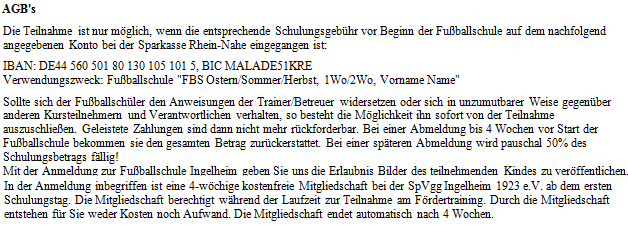 Fußballschulwoche*:Fußballschulwoche*:Fußballschulwoche*:Fußballschulwoche*:OsternOsternOsternSommer ISommer ISommer ISommer IISommer IISommer IISommer IISommer IISommer IIHerbstHerbstHerbstName Teilnehmer/-in*Name Teilnehmer/-in*Name Teilnehmer/-in*Name Teilnehmer/-in*Vorname Teilnehmer/-in*Vorname Teilnehmer/-in*Vorname Teilnehmer/-in*Vorname Teilnehmer/-in*Vorname Teilnehmer/-in*Vorname Teilnehmer/-in*Geburtsdatum*
Tag. Monat. JahrGeburtsdatum*
Tag. Monat. JahrGeburtsdatum*
Tag. Monat. JahrGeburtsdatum*
Tag. Monat. JahrGeburtsdatum*
Tag. Monat. JahrGeburtsdatum*
Tag. Monat. JahrGeburtsdatum*
Tag. Monat. JahrGeburtsdatum*
Tag. Monat. JahrKleidungsgröße*:Kleidungsgröße*:
116
116
128
128
140
140
158
158
164Die Trikots des Herstellers ERIMA fallen erfahrungsgemäß kleiner aus! 
Bitte eine Nummer größer bestellenDie Trikots des Herstellers ERIMA fallen erfahrungsgemäß kleiner aus! 
Bitte eine Nummer größer bestellenDie Trikots des Herstellers ERIMA fallen erfahrungsgemäß kleiner aus! 
Bitte eine Nummer größer bestellenDie Trikots des Herstellers ERIMA fallen erfahrungsgemäß kleiner aus! 
Bitte eine Nummer größer bestellenDie Trikots des Herstellers ERIMA fallen erfahrungsgemäß kleiner aus! 
Bitte eine Nummer größer bestellenDie Trikots des Herstellers ERIMA fallen erfahrungsgemäß kleiner aus! 
Bitte eine Nummer größer bestellenDie Trikots des Herstellers ERIMA fallen erfahrungsgemäß kleiner aus! 
Bitte eine Nummer größer bestellenDie Trikots des Herstellers ERIMA fallen erfahrungsgemäß kleiner aus! 
Bitte eine Nummer größer bestellenDie Trikots des Herstellers ERIMA fallen erfahrungsgemäß kleiner aus! 
Bitte eine Nummer größer bestellenDie Trikots des Herstellers ERIMA fallen erfahrungsgemäß kleiner aus! 
Bitte eine Nummer größer bestellenDie Trikots des Herstellers ERIMA fallen erfahrungsgemäß kleiner aus! 
Bitte eine Nummer größer bestellenDie Trikots des Herstellers ERIMA fallen erfahrungsgemäß kleiner aus! 
Bitte eine Nummer größer bestellenDie Trikots des Herstellers ERIMA fallen erfahrungsgemäß kleiner aus! 
Bitte eine Nummer größer bestellenDie Trikots des Herstellers ERIMA fallen erfahrungsgemäß kleiner aus! 
Bitte eine Nummer größer bestellenDie Trikots des Herstellers ERIMA fallen erfahrungsgemäß kleiner aus! 
Bitte eine Nummer größer bestellenDie Trikots des Herstellers ERIMA fallen erfahrungsgemäß kleiner aus! 
Bitte eine Nummer größer bestellenDie Trikots des Herstellers ERIMA fallen erfahrungsgemäß kleiner aus! 
Bitte eine Nummer größer bestellenVereinsmitglied*:Vereinsmitglied*:Vereinsmitglied*:Vereinsmitglied*:
Ja
JaNeinNeinNeinNeinZusatzbetreuung*:Zusatzbetreuung*:Zusatzbetreuung*:Zusatzbetreuung*:
Ja
Ja
Nein
Nein
Nein
NeinName:Vorname:Straße: Wohnort: Telefon*:Telefon*:Mobil*:Mail*:Mail*:Aufmerksam geworden durch:Aufmerksam geworden durch:Aufmerksam geworden durch:Sonstiges / Bemerkung:Sonstiges / Bemerkung:Sonstiges / Bemerkung:*PFLICHTFELD*PFLICHTFELD*PFLICHTFELD